муниципальное дошкольное образовательное учреждение детский сад комбинированного вида №1 г.БелинскийСценарий  интеллектуально – спортивной игры 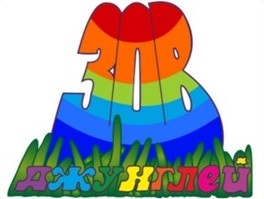 Мероприятие разработали и провели:учитель-логопед Устинская Н.Нучитель-логопед Фрунзе О.Н.муз. руководитель Степанова И.И.Июнь 2021г.Цель:воспитывать у детей чувство товарищества и дружбы, любви к братьям нашим меньшим.Задачи:создать праздничное настроение;развивать ловкость, силу, внимание, память, коммуникативные способности в группе;расширять кругозор воспитанников, активизировать их словарный запас;воспитывать экологическую культуру.Оборудование: Раздаточный материал: эмблемы с изображением животных, муляжи фруктов и овощей, продуктов питания, д/игры: «Чья тень?», «Кого я вижу», «4-й лишний» (Красная книга); бананы и кости из фетра; мелкие игрушки из Киндер сюрпризов, мелки, прищепки;Спортивный инвентарь: две стойки – пальмы, два резиновых мяча с держателями, кегли (12 штук), обручи (10 штук), тоннели (2 шт.), 2 набора шаров - «рыбки», корзинки и ведёрки  (2 шт);Мебель:  скамейки для участников команд, два стола, 2 мольберта, мягкие модули (2 шт); Ход мероприятияВедущий:Со всех дворов зовем гостей.Чем больше, тем и веселейЧто у нас тут приключилось?Вы узнаете сейчас:Вот позвали в джунгли насКрокодилы, обезьяны!Других зверей немало тутВ общем, в джунгли нас зовут!(музыкальная заставка передачи «Джунгли зовут»). - Сейчас наши участники будут превращаться в разных зверей. Но для этого каждый должен отгадать загадку. Какого зверя отгадает, в того и превратится. Джунгли зовут! Что за коняшки – на всех тельняшки? (Зебра)Уж очень вид у них чудной: У папы локоны волной. А мама ходит стриженой,На него обижена. Называют все царём. Здесь корона не причём. (Лев)Хобот, уши и глаза есть у нашего… (Слона)Он огромен и зубаст, Он добычу не отдаст. Он напасть всегда готов: Так и прыгнет из кустов! С виду он – гигантский кот. Где-то в джунглях он живёт. Он – не зверь для детских игр, Потому что это… (Тигр)Пузом по земле ползёт, За собою хвост везёт. В страхе вся моя семья, Напугала нас …(Змея)Приготовлены бананы Для нашей шустрой... (Обезьяны)Симпатичней нет зверюшки — 
Сумка на пушистом брюшке, 
Ушки, глазки карие. 
А живёт в Австралии... (Коала)Весь зелёный слёзы лил, Всем известный… (Крокодил)Этот зверь серьёзный очень,
А охотится он ночью.
И на дереве обычно
Прячет он свою добычу.
У него на шкуре пятна.
Незаметней так. Понятно?..
Увидал добычу, старт!
На охоте …(леопард) Цвет у этой крупной кошки
И не белый, и не серый! -
Ночью темной на дорожку
Вышла черная ...(пантера) В пустыне живёт,
Подолгу не пьёт,
С жарой легко справляется,
Колючками питается. (верблюд) В Австралии они живут,
Прыгунчики отличные,
А сумку им носить - не труд
Явление привычное. (кенгуру)Ведущий :- Итак, вы превратились в зверей. Как вы думаете, на какие две команды вы должны поделиться?    (Травоядные и хищники)Послушайте правила игры:  Животные из обеих команд получат задания. За победу при выполнении задания травоядные будут получать банан, и складывать его в свою корзину, а хищники – кость. Будьте внимательны.Разминка «Зверобика» (участники, болельщики)Задание № 1(интеллектуальное «Магазин»):- А сейчас первыми пойдут в магазин с корзинками кенгуру и пантера Представители травоядных  должны принести только один продукт, имеющий растительное происхождение, а хищники возьмут продукт животного происхождения. Затем они передают корзинку следующему животному из своей команды. Так, каждый из вас приносит из магазина по одному продукту. Выигрывает та команда, которая правильно и быстро выполнит задание. Джунгли зовут! (музыкальное сопровождение)(2 корзинки; огурец, капусту, кукурузу, перец, грушу, апельсин, персик,молоко, мясо, сыр, яйцо, сосиски, рыба, курица) Задание № 2(спортивное «Водопой»):- Зебра и крокодил идут на водопой. Но там плавают рыбы  пираньи  и мешают нашим животным. Зебра и крокодил должны выловить всю рыбу. Для этого они получат по ведру и встанут напротив своей команды. И каждое животное по очереди будет закидывать рыбу в ведро, сменяя друг друга. Выиграет та команда, которая поймает больше рыбы. Джунгли зовут! (музыкальное сопровождение).(2 ведра, мячи) Задание № 3(интеллектуальное «Чья тень?»):На столе разложены силуэтные изображение животных. Участникам команд по очереди  предлагается найти свою тень. Чья команда быстрее соберёт все карточки, та и выиграла в этом конкурсе. Джунгли зовут! (музыкальное сопровождение)Задание № 4 (спортивное «Кенгуру»):- Вы должны как можно быстрее преодолеть полосу препятствий на мяче и  передать мяч другому члену команды. Выигрывает та команда, которая быстрее всех придёт к финишу.  Джунгли зовут! (музыкальное сопровождение)(2 фитнес мяча с держателями)Задание № 5  (интеллектуальное  «Кого я вижу?») В джунглях обитает большое количество  разнообразных представителей фауны. А вот кто они и в каком количестве ответят нам участники команд. По одному члену команды подбегают к лиане выбирают карточку и, посчитав зверей или птиц прикрепляют прищепку к нужной цифре, сопровождая действия словами. Пример:  Я вижу в джунглях пять горилл.  Далее задание по очереди выполняют все участники команд. Правильность выполнения оценивают болельщики. Джунгли зовут! (музыкальное сопровождение)( на верёвке закреплены 12 карточек , корзинки с прищепками)Флешмоб для болельщиков (с махрушками)Задание № 6(интеллектуальное  «Несуществующее животное»)- До нас дошли слухи, что в джунглях появились два странных существа.  Вы хотите их увидеть? Сейчас команды травоядных и хищников нарисуют нам их. В состязании примут участие по 4 члена команды. Первая пара – рисует тело (каждое животное изображает своё туловище (голову, лапы, хвост), вторая пара – голову, третья пара – лапы/ноги, четвёртая пара – хвост. Джунгли зовут! (музыкальное сопровождение)(2 мольберта, мелки)Болельщикам предлагается придумать названия  животным.Задание № 7 (спортивное «Весёлые обезьянки»):- Давайте проверим кто из вас самый ловкий. В состязании примут участие по одному из членов команды. Вы будете собирать в корзинки мелкие предметы пальцами ног. Джунгли зовут! (музыкальное сопровождение)(2 мягких модуля, 2 корзинки, игрушки из Киндер сюрпризов)Задание № 8(интеллектуальное «4 лишний»):- А сейчас, вы должны быть очень внимательны, потому что попадете в заповедные места. Вам нужно найти зверей и птиц, растения, занесенные в Красную книгу (по одной картинке в каждом ряду). Джунгли зовут! (музыкальное сопровождение)ландыш, одуванчик, ромашка, василёк              подснежник, мать-и –мачеха, клевер, подорожникжуравль, воробей, ворона, грач            филин, кукушка, синица, сорокаморская черепаха, сельдь, медузы, краб              кит, дельфин, тюлень, скумбриякоала, тигр (для болельщиков)Задание №8 (спортивное «Эстафета»):Итак мы подходим к конечному пункту нашего сафари- шоу. Участникам команд предлагается посоревноваться в скорости. Пробежать вокруг кеглей, проползти по тоннелю/подлезть под дугой, пройти по бревну/ пропрыгать в обручах, обежать пальму и вернуться. Выигрывает команда, пришедшая к финишу первой. Джунгли зовут! (музыкальное сопровождение)Подведение итоговНу вот и закончилась наша игра!Нам, звери, пора расставаться.Но хочется сказать вам такие слова:Берегите эту землю, эту воду,
Даже малую былиночку любя,
Берегите всех зверей внутри природы,
Убивайте лишь зверей внутри себя!Награждение победителей
